nr 16/2021 (890)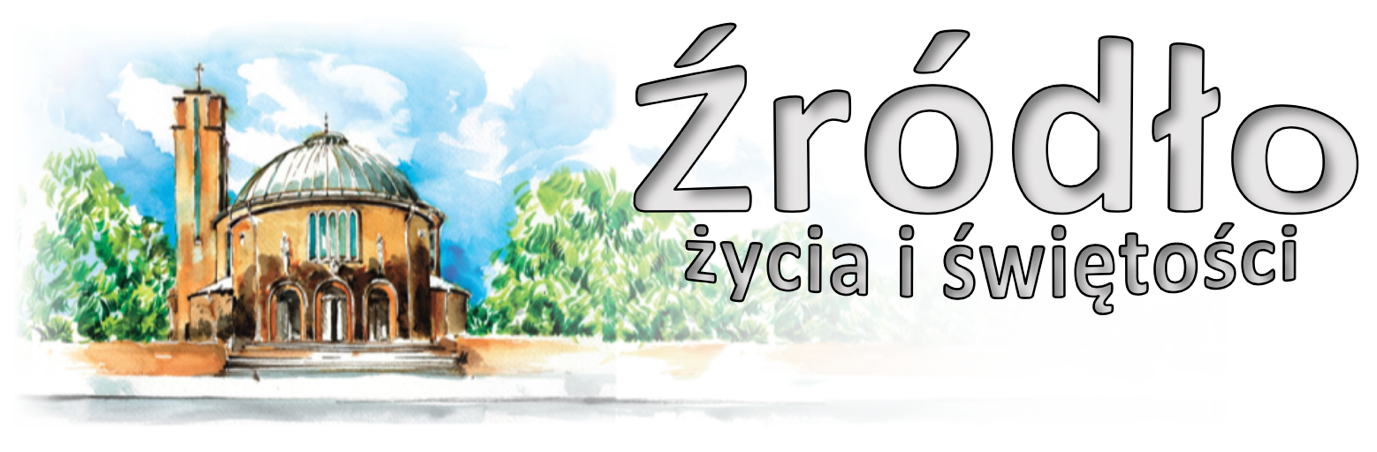 18 kwietnia 2021 r.gazetka rzymskokatolickiej parafii pw. Najświętszego Serca Pana Jezusa w RaciborzuIII Niedziela WielkanocnaEwangelia według św. Łukasza (24,35-48)„Uczniowie opowiadali, co ich spotkało w drodze, i jak poznali Jezusa przy łamaniu chleba. A gdy rozmawiali o tym, On sam stanął pośród nich i rzekł do nich: Pokój wam. Zatrwożonym i wylękłym zdawało się, że widzą ducha. Lecz On rzekł do nich: Czemu jesteście zmieszani i dlaczego wątpliwości budzą się w waszych sercach? Popatrzcie na moje ręce i nogi: to Ja jestem. Dotknijcie się Mnie i przekonajcie: duch nie ma ciała ani kości, jak widzicie, że Ja mam. Przy tych słowach pokazał im swoje ręce i nogi. Lecz gdy oni z radości jeszcze nie wierzyli i pełni byli zdumienia, rzekł do nich: Macie tu coś do jedzenia? Oni podali Mu kawałek pieczonej ryby. Wziął i jadł wobec nich. Potem rzekł do nich: To właśnie znaczyły słowa, które mówiłem do was, gdy byłem jeszcze z wami: Musi się wypełnić wszystko, co napisane jest o Mnie w Prawie Mojżesza, u Proroków i w Psalmach. Wtedy oświecił ich umysł, aby rozumieli Pisma. I rzekł do nich: Tak jest napisane: Mesjasz będzie cierpiał i trzeciego dnia zmartwychwstanie; w imię Jego głoszone będzie nawrócenie i odpuszczenie grzechów wszystkim narodom, począwszy od Jerozolimy. Wy jesteście świadkami tego”.Co znaczy być chrześcijaninem? Znaczy przyjmować w dalszym ciągu świadectwo Apostołów, naocznych świadków. Znaczy: wierzyć tą samą wiarą, jaka powstała w nich dzięki czynom i słowom Pana Zmartwychwstałego. Pisze Apostoł Jan [w drugim dzisiejszym czytaniu: 1 J 2,1-5]: „Po tym zaś poznajemy, że Go znamy, jeżeli zachowujemy Jego przykazania. Kto mówi: Znam Go, a nie zachowuje Jego przykazań, ten jest kłamcą i nie ma w nim prawdy. Kto zaś zachowuje Jego naukę, w tym naprawdę miłość Boża jest doskonała”. Apostoł mówi o wierze żywej. Wiara jest żywa dzięki uczynkom, które są z nią zgodne. Są to uczynki miłości. Wiara jest żywa dzięki miłości Boga. Miłość wyraża się w zachowaniu przykazań. Nie może istnieć sprzeczność między poznaniem („znam Go”) i działaniem wyznawcy Chrystusa. Tylko ten, kto swoją wiarę uzupełnia czynami, pozostaje w prawdzie. Apostoł Jan zwraca się do adresatów swojego pierwszego listu czułym słowem: „dzieci” i wzywa ich, „by nie grzeszyli”. Jednocześnie jednak pisze: „Jeśliby nawet ktoś zgrzeszył, mamy Rzecznika wobec Ojca – Jezusa Chrystusa sprawiedliwego. On bowiem jest ofiarą przebłagalną za nasze grzechy i nie tylko za nasze, lecz również za grzechy całego świata”. Jan, apostoł i ewangelista, w słowach swojego listu, napisanego pod koniec I wieku, głosi tę samą prawdę, którą Piotr głosił wkrótce po wniebowstąpieniu Pańskim. Jest to prawda o nawróceniu i o odpuszczeniu grzechów mocą śmierci i zmartwychwstania Chrystusa [zob. Dz 3,19; Łk 24,46-47]… My, należący do teraźniejszego pokolenia wyznawców Chrystusa, również powinniśmy prosić, byśmy doświadczyli tego samego, co dwaj uczniowie z Emaus: „Panie Jezu, wyjaśnij nam Pisma; niech pała w nas serce, kiedy mówisz do nas” (zob. Łk 24,32). Niech „pała serce”, ponieważ wiara nie może być tylko zimną kalkulacją umysłu. Winna być ożywiona miłością. Żywa dzięki czynom, w których się wyraża prawda objawiona przez Boga jako wewnętrzna prawda o człowieku. Wtedy również my będziemy dziedziczyli od Apostołów ich świadectwo. I my sami staniemy się także świadkami Chrystusa.św. Jan Paweł II, 1982 r.Ogłoszenia z życia naszej parafiiIII Niedziela Wielkanocna – 18 kwietnia 2021 		        Dz 3,13-15.17-19; 1 J 2,1-5; Łk 24,35-48	1400			Msza Trydencka	od 1500 do 1600 W kaplicy pod kościołem Obrzęd Komunii Świętej dla osób, które uczestniczyły we Mszy za pośrednictwem środków społecznego przekazu	1600, 1700	 Dodatkowa Msza Święta 	1900			Adoracja i Różaniec za chorych, Służbę Zdrowia i o ustanie epidemiiPoniedziałek – 19 kwietnia 2021 							J 6,22-29	  630			Do Bożej Opatrzności w intencji całej rodziny Szurek z podziękowaniem za otrzymane łaski, z prośbą o Boże błogosławieństwo i zdrowie	  900			Za †† Józefa, Gerarda i Elżbietę Kosorz	1730			Adoracja i Różaniec za chorych, Służbę Zdrowia i o ustanie epidemii – modlitwa Apostolatu Matki Bożej Pielgrzymującej	1800	1.	W intencji ks. Marcina z okazji urodzin o zdrowie, Boże błogosławieństwo i dary Ducha Świętego w pracy duszpasterskiej (od wspólnoty Żywego Różańca)			2.	Do Bożej Opatrzności z okazji 45. rocznicy ślubu Wandy i Andrzeja z podziękowaniem za otrzymane łaski, z prośbą o dalsze Boże błogosławieństwo i zdrowie dla jubilatów i całej rodzinyWtorek – 20 kwietnia 2021 								J 6,30-35	  630	1.	O spokój duszy i zbawienie dla śp. Wojciecha Redlickiego			2.	Za † Ewę Kastelik (od Doroty i Krzysztofa Rypień)	  800			W języku niemieckim: W intencji rodziców chrzestnych: Gabrieli, o Boże błogosławieństwo i opiekę Matki Bożej oraz † Engelberta o radość życia wiecznego	1730			Adoracja i Różaniec za chorych, Służbę Zdrowia i o ustanie epidemii	1800	1.	Z podziękowaniem za otrzymane łaski, z prośbą o dalsze błogosławieństwo i opiekę dla rodziny Małgorzaty i Bogusława Wieliczko			2.	Za †† rodziców Katarzynę i Jana Krakowczyk oraz dziadków z obu stronŚroda – 21 kwietnia 2021 								J 6,35-40	  630			Za †† Krystynę Chrobak, męża Alfreda i wszystkich †† z rodziny	  900			Do Miłosierdzia Bożego za †† rodziców Irenę i Henryka Kąckich oraz wszystkich †† z pokrewieństwa Kąckich i Kopera	1730			Modlitwa za chorych, Służbę Zdrowia i o ustanie epidemii za wstawiennictwem św. Józefa	1800	1.	Za †† Władysława i Annę Kluska (od córki Krystyny, dzieci i wnuków)			2.	O żywot wieczny dla †† z rodzin Markiewicz, Kozimenko, Ozimek, Korpaczewskich, Ilewicz i SzafrańskichCzwartek – 22 kwietnia 2021 								J 6,44-51	  630	1.	Za † Ewę Kastelik (od Edyty i Wojciecha Gawron)			2.	Za † Piotra Gardawskiego	1730			Adoracja i Różaniec za chorych, Służbę Zdrowia i o ustanie epidemii	1800	1.	Za † męża Zygfryda Skorupa w 23. r. śmierci, †† rodziców Marię i Józefa Peikert, teściów Rozalię i Ludwika Skorupa, brata Franciszka, bratową Elżbietę Peikert, całe †† pokrewieństwo			2.	Za † Jana Kołodziejczyka (od Haliny i Marka Baków z Oświęcimia)			3.	Za † męża Stanisława Jarno, †† rodziców Marię i Dominika BronowiczPiątek – 23 kwietnia 2021 – św. Wojciecha, bpa i męcz., gł. patrona Polski 		J 12,24-26	  630			Za † syna Ireneusza Szczepanika w 9. rocznicę śmierci, †† rodziców Mariannę i Stanisława Połeć oraz Stefanię i Ludwika Szczepanik	  900			W intencji Pawła Różeckiego, prosząc o zdrowie i mocną wiarę	1500			Koronka do Bożego Miłosierdzia	1730			Adoracja i Różaniec za chorych, Służbę Zdrowia i o ustanie epidemii	1800	1.	Do Miłosierdzia Bożego za †† ojca Piotra, mamę Annę, teściów Marię i Wojciecha, pokrewieństwo i dusze w czyśćcu cierpiące			2.	Za †† rodziców Annę i Mieczysława Strojny oraz †† dziadków z obu stron	1900			Młodzieżowa Sobota – 24 kwietnia 2021 								J 6,55.60-69	  630	1.	Za † Zofię Ewę Blana w rocznicę urodzin			2.	Do Bożej Opatrzności z podziękowaniem za otrzymane łaski, z prośbą o zdrowie i błogosławieństwo Boże dla Ireny i Jerzego oraz dla rodzin z obu stron	1700			Adoracja i Różaniec za chorych, Służbę Zdrowia i o ustanie epidemii	1730			Nieszpory Maryjne	1800			W sobotni wieczór: 1. Do Bożej Opatrzności z okazji 50. rocznicy ślubu Krystyny i Mariana z podziękowaniem za otrzymane łaski, z prośbą o zdrowie i Boże błogosławieństwo w rodzinie			2.	W intencji wnuka Dawida w 18. rocznicę urodzin, wnuczki Weroniki w 15. rocznicę urodzin, wnuczki Julii w 22. rocznicę urodzin o Boże błogosławieństwo, wytrwanie we wierze i zdrowie dla całej rodziny	2000			Czuwanie dla młodzieżyIV Niedziela Wielkanocna – 25 kwietnia 2021 			          Dz 4,8-12; 1 J 3,1-2; J 10,11-18	  700			Z okazji 45. rocznicy ślubu Anny i Bronisława z podziękowaniem za otrzymane łaski, z prośbą o dalsze Boże błogosławieństwo i zdrowie dla całej rodziny	  830			Godzinki o Niepokalanym Poczęciu NMP	  900			Za † męża i ojca Aleksandra w rocznicę urodzin i †† z rodziny						Katecheza Liturgiczna – Łamanie Chleba	1030			W intencji rocznych dzieci: Paulina Urbińska, Tomasz Szczeponiok, Amelia Hałacz						W kaplicy pod kościołem dla dzieci: W intencji Parafian	1200			Z podziękowaniem za otrzymane łaski i opiekę Matki Bożej w 75. rocznicę urodzin Genowefy o Boże błogosławieństwo i zdrowie dla solenizantki, dzieci i wnuków	od 1500 do 1600 W kościele obrzęd Komunii Świętej dla osób, które uczestniczyły we Mszy za pośrednictwem środków społecznego przekazu	1500			Dodatkowa Msza Święta Za † Władysława Szpiech (od Agnieszki i Zbigniewa Kolasa)	1600			Dodatkowa Msza Święta Do Miłosierdzia Bożego za † męża, ojca Jerzego Thamm w 85. rocznicę ziemskich urodzin	1700			Dodatkowa Msza Święta W intencji Joanny o Boże wsparcie, opiekę Matki Bożej i potrzebne łaski	1800			Przez wstawiennictwo Matki Bożej za † matkę Czesławę Kobylnik, †† dziadków Salomeę i Jana oraz za dusze w czyśćcu cierpiące o dar życia wiecznego	1900			Adoracja i Różaniec za chorych, Służbę Zdrowia i o ustanie epidemiiW tym tygodniu modlimy się: w intencji dzieci przygotowujących się do spowiedzi i Komunii ŚwiętejPrzypominamy, że obecnie w kościele może przebywać 60 osób (1 osoba na 20 m2). Prosimy o bezwzględne i ścisłe respektowanie tych liczb. W związku z tym wejście do kościoła będzie tylko przez główne wejście. Dzisiaj o 1400 Msza Trydencka. W związku z tym dodatkowe Msze o 1600 i 1700. Komunia Święta dla osób, które uczestniczyły w Eucharystii za pośrednictwem transmisji dzisiaj w kaplicy pod kościołem od 1500 do 1600.Dzisiaj po Mszy wieczornej, a w tygodniu o 1730 Różaniec w intencji chorych, Służby Zdrowia i o ustanie epidemii.W tym tygodniu odbędą się spotkania dla dzieci przygotowujących się do spowiedzi i Komunii Świętej: w środę o 1530 klasa 3d; w środę o 1630 klasa 3c; w czwartek o 1530 klasa 3a; w czwartek o 1630 klasa 3b. Spotkanie odbędzie się w kościele. Prosimy aby dzieci siedziały osobno. jest sugestia ze strony rodziców, aby dzieci z SP 18 dołączyły do 3b, z SP 13 do 3d. Dalszy plan przygotowań i spotkań podany jest w internecie w zakładce I Komunia.Również w tym tygodniu odbędą się spotkania dla kandydatów do bierzmowania z 3 roku formacji (klasa VIII). Spotkanie również odbędzie się w kościele we wtorek o 1900 dla grupy I i II, w czwartek o 1900 dla grupy III i IV. Prosimy, aby wszyscy przynieśli książeczki.W czwartek nie będzie Mszy szkolnej. Przyjętą intencję odprawimy o 1800.W piątek o 1500 Koronka do Bożego Miłosierdzia.W sobotę od 2000 Czuwanie dla młodzieży.W zakrystii można odebrać zaproszenie na film pt. „Wyrok na niewinnych”. Film opowiada prawdziwą historię dr Bernarda Nathansona, który w Stanach Zjednoczonych przyczynił się do legalizacji aborcji, a następnie stał się stanowczym obrońcą życia. Film można obejrzeć w domu, w „kinie internetowym”. Aby było to możliwe należy odebrać zaproszenie z kodem. Szczegóły o filmie na rafaelfilm.plW kontekście kaplicy Wieczystej Adoracji poszukujemy osób chętnych na następujące dni i godziny: niedziela (700, 1400, 1600, 1700), wtorek (900), czwartek (1300, 1600), piątek (1900), sobota (1300, 1600). Prosimy także, aby wszystkie osoby zapisane na początek adoracji podpisywały się w księdze, a na zakończenie sprawdziły czy przyszły już kolejne osoby.Kolekta dzisiejsza przeznaczona jest na bieżące potrzeby parafii. Dzisiaj także dodatkowa zbiórka jako pomoc w odbudowie mieszkania zniszczonego w wyniku pożaru. Darowizny można też przekazywać na konto parafialne z dopiskiem „pomoc” – nr konta:  83 8475 0006 2001 0000 0172 0001. Dziękujemy wszystkim, którzy już przekazali ofiary.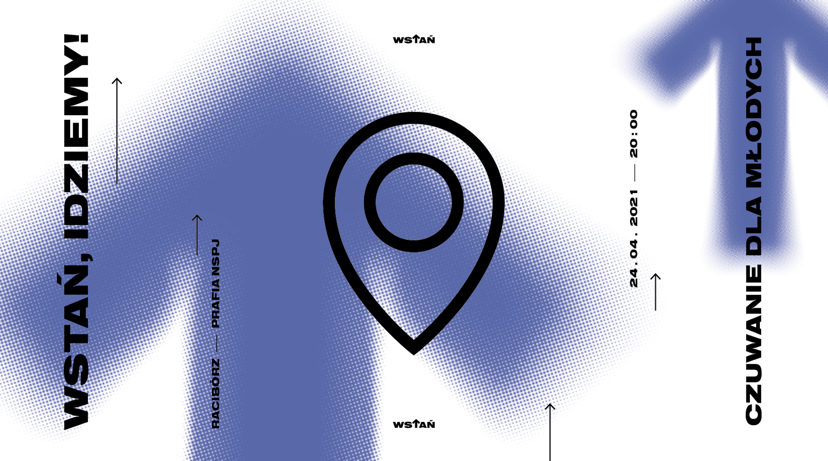 W minionym tygodniu odeszli do Pana:Józefa Mokrosz, lat 82, zam. na ul. PolnejUrszula Grzesiczek, lat 82, zam. na ul. Polnej Wieczny odpoczynek racz zmarłym dać Panie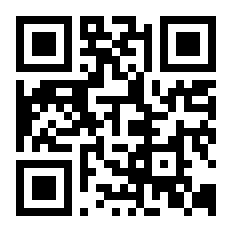 